+(公財)愛知県教育・スポーツ振興財団　教員人材銀行宛  　FAX　052-241-9103 教員人材銀行 報告書　※複数校にて、面接を実施した場合は最下段「その他」の欄に実施日をご記入ください。■ 報告内容の該当するものに○を記入し、詳細についてはそれぞれの欄に記入してください。　（　　） 講師への任用【 登録は抹消になります。　次回任用希望の場合は、再度登録してください。 】　　　　　　（　　） 登録内容変更　　　　　　　　　　　　　　　　　　　　　　（　　） 登録の抹消【理由：　　　　　　　　　　　　　　　　　 　　　　　　　　　　　　 】■ 講師に任用された場合　　　※該当するものを○で囲み、（　　　　　）内は記入してください。  ■ 登録内容変更等＊　下の欄は記入不要です。 登録者の方へ、必ずお読みください 任用が決まりましたらご報告をお願いいたします。面接日、学校名、教科、常勤・非常勤の別、担当時間数、曜日、任用期間を報告してください。　　　　※　教員人材銀行によらないで任用が決定した場合も必ず連絡してください。　　　　※　報告は教員人材銀行ＨＰにて24時間受け付けております。（電話：平日9:00～17:00、ＦＡＸ、郵送でも可）※ 任用報告がないと、あなたの情報が引き続き学校関係者に提供されることとなり、迷惑がかかるため、速やかなご連絡をお願いいたします。※ 任用が決定し、学校から任用の報告を受けた場合は、登録有効期間内でも登録を取り消します。ただし、同時期に他校の任用を希望される方は、必ず任用開始日までにご連絡ください。※ 登録内容について確認させていただくこともあります。連絡が取れない場合は、登録を取り消すことがあります。※ 抹消になった登録情報は戻りません。再度ご登録をお願いします。　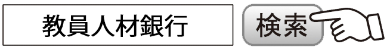 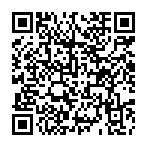 登録番号ふ り が な氏 　名 面接日　　年　　 月 　　日　連絡先(電話)職種常勤講師常勤講師校 名県立・私立 ・　(　　　　   )市・町・村立 (　　　　　　　　　　　　 　)学校職種常勤講師常勤講師期 間　　　　　年     　月　　 　日　～　   　年     　月　  　日職種常勤講師常勤講師教 科職種非 常 勤講師非 常 勤講師校 名県立・私立 ・　(　　　　   )市・町・村立 (　　　　　　　　　　　　 　)学校職種非 常 勤講師非 常 勤講師期 間　　　　年     　月　　 　日　～　   　年     　月　  　日職種非 常 勤講師非 常 勤講師時 間 週　   　　時間　　 （　曜日　　月　 火 　水　 木 　金 　土　）職種非 常 勤講師非 常 勤講師教 科同時期に他校での任用を希望（する・しない）職種非 常 勤講師非 常 勤講師校 名県立・私立 ・　(　　　　   )市・町・村立 (　　　　　　　　　　　　 　)学校職種非 常 勤講師非 常 勤講師期 間　　　　年     　月　　 　日　～　   　年     　月　  　日職種非 常 勤講師非 常 勤講師時 間 週　   　　時間　　 （　曜日　　月　 火 　水　 木 　金　 土　）職種非 常 勤講師非 常 勤講師教 科同時期に他校での任用を希望（する・しない）その他の任用校 名県立・私立 ・　(　　　　   )市・町・村立 (　　　　　　　　　　　　 　)学校その他の任用期 間　　　　年     　月　　 　日　～　   　年     　月　  　日その他の任用時 間 週　   　　時間　　 （　曜日　　月　 火 　水　 木 　金 　土　）その他の任用職　名同時期に他校での任用を希望（する・しない）住所　〒　　TEL（　　　　）　　－その他　登録年月日　　  年　 　月　　 日登録番号処理日